Informe RETTIGI. A CONTINUACIÓN ENCONTRARÁS EXTRACTOS DE  LA PRESENTACIÓN DEL INFORME RETTIG, REALIZA LA LECTURA DE ÉSTOS CONSIDERANDO DOS IDEAS CLAVE: - RAZONES PARA ELABORAR ESTE INFORME - IMPACTOS DE ESTE INFORME EN NUESTRO PAÍS.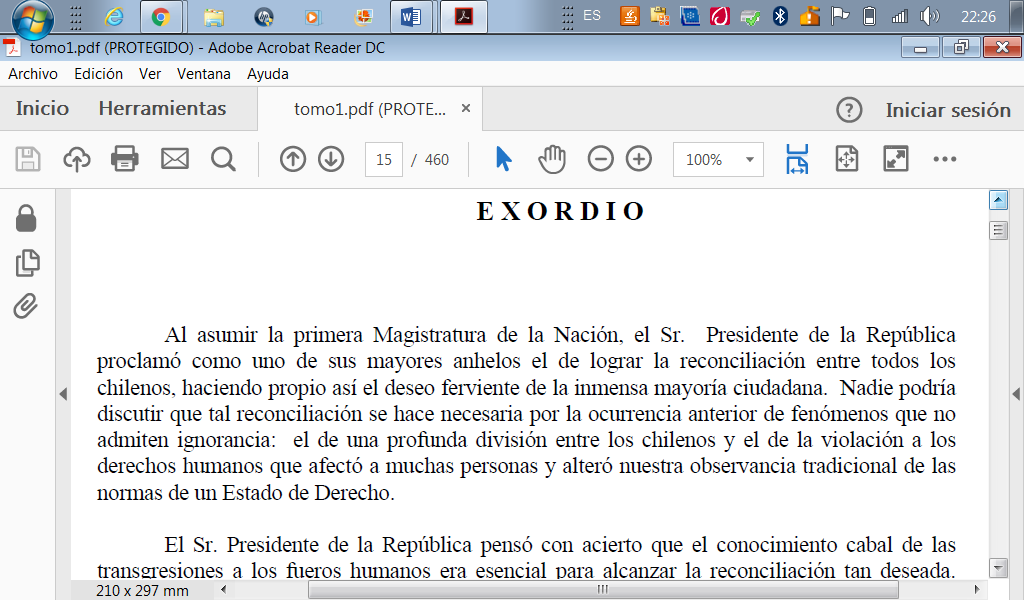 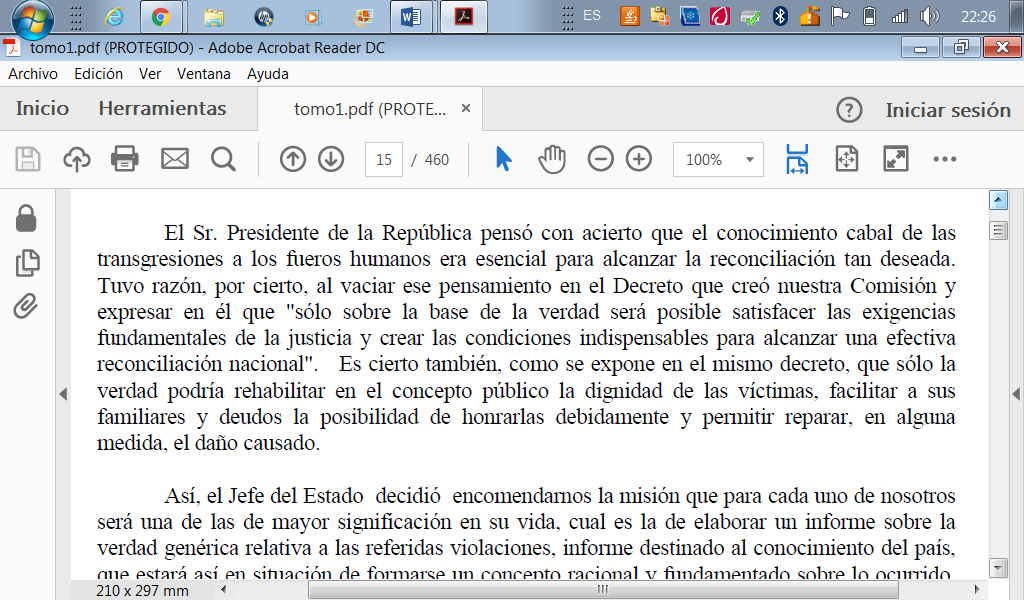 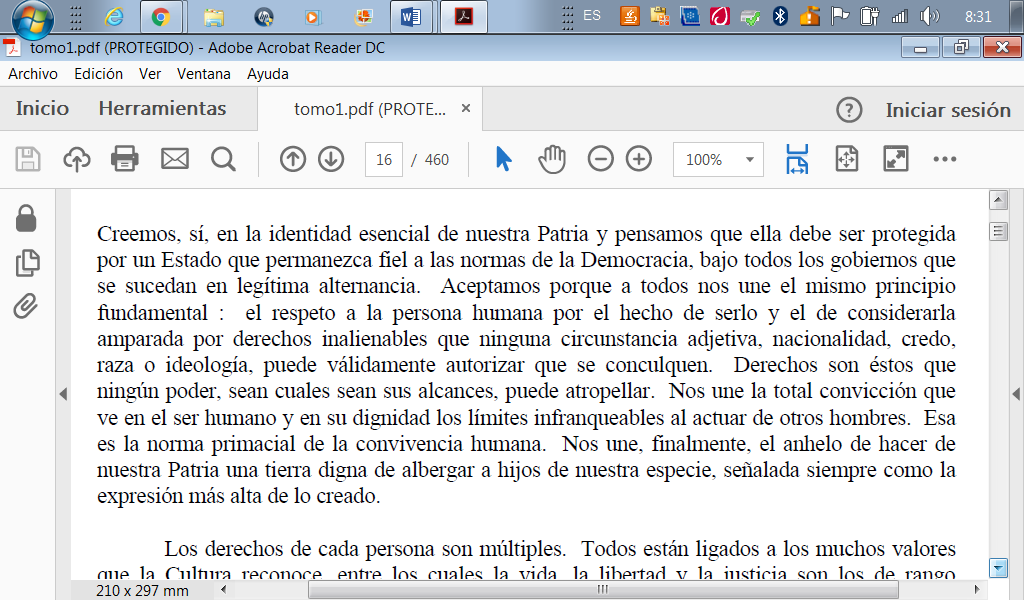 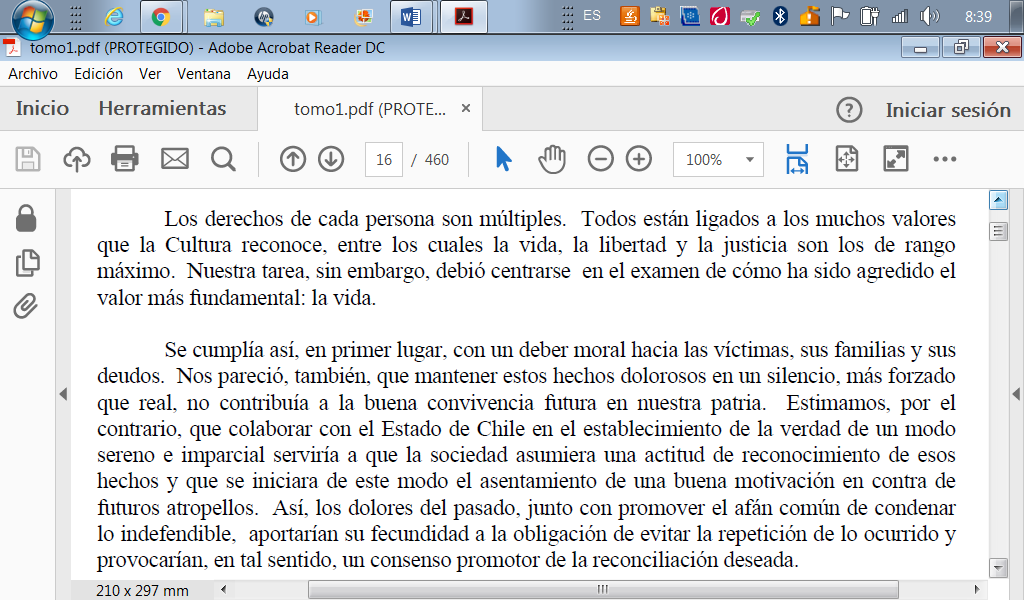 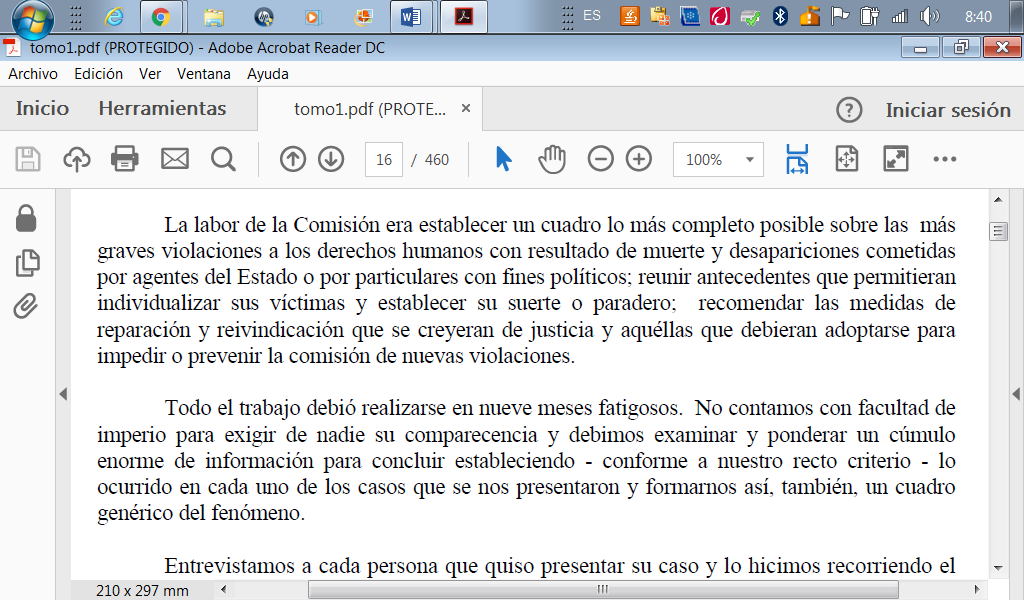 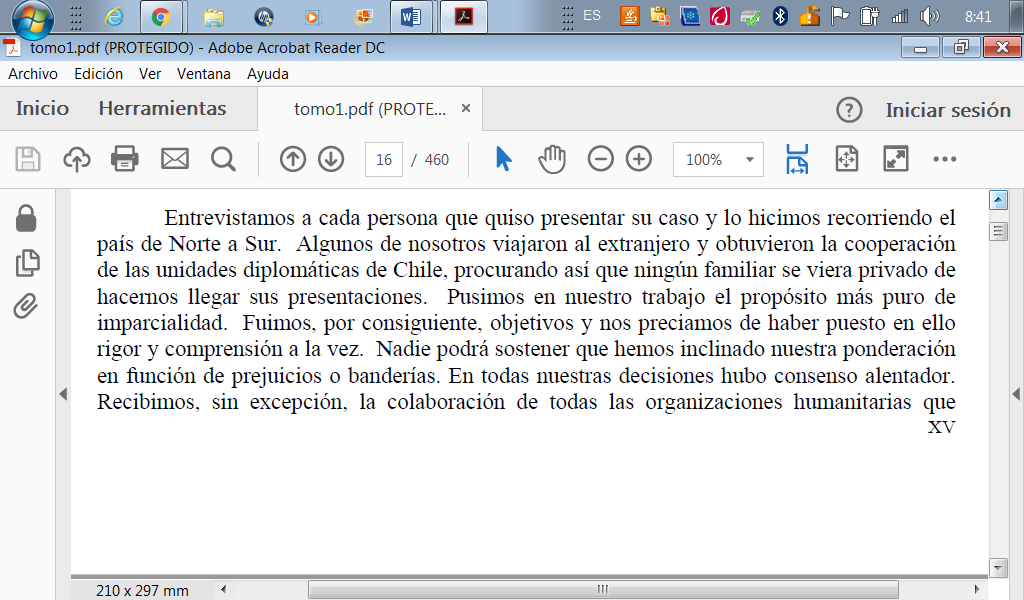 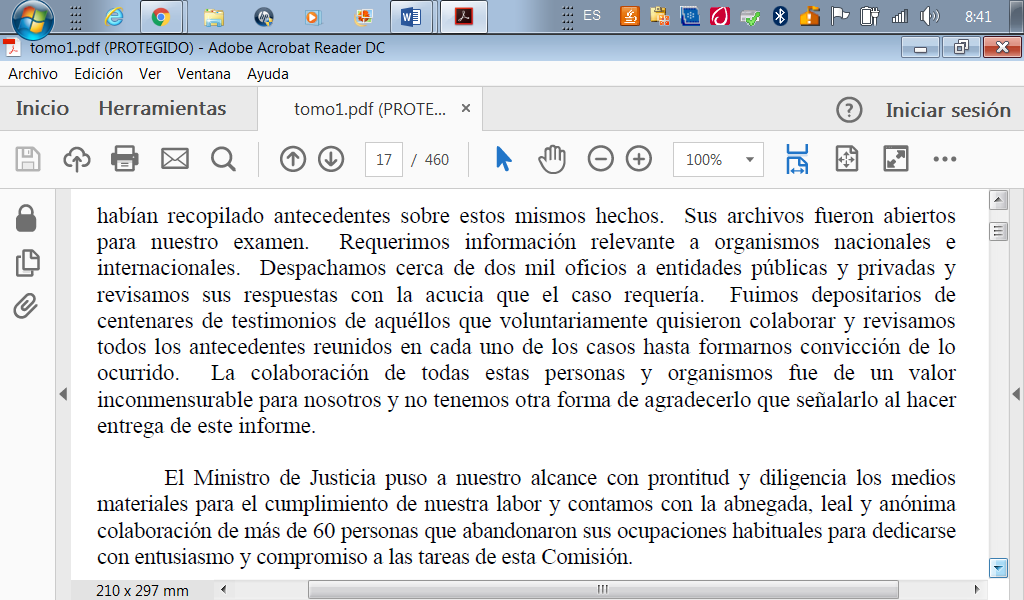 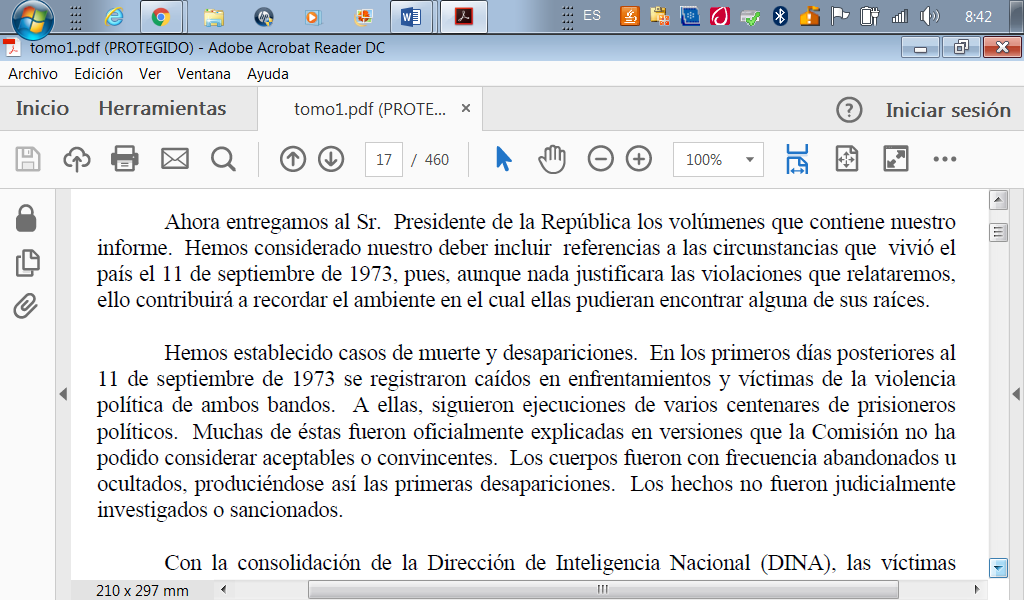 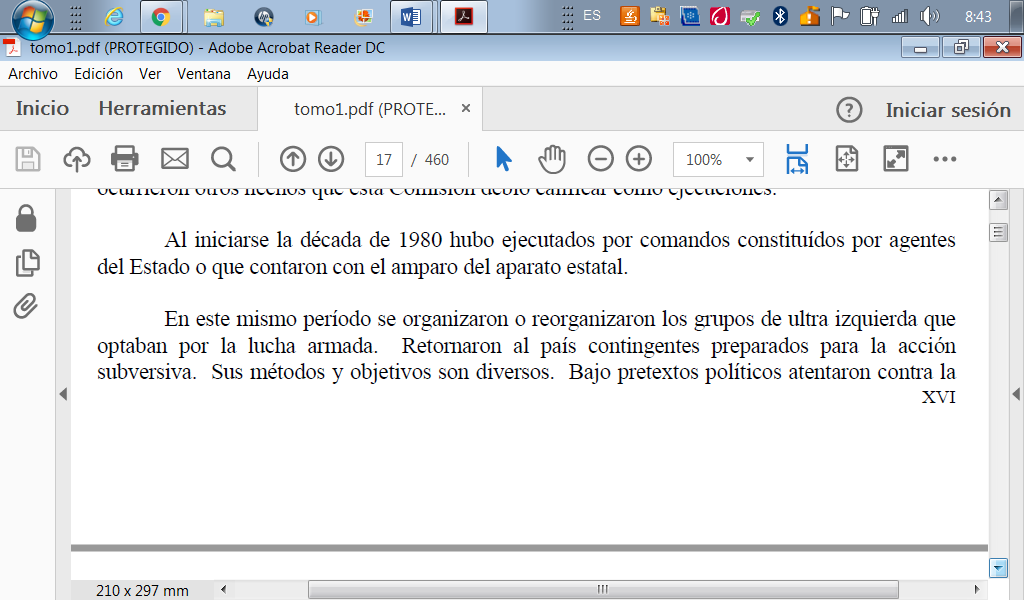 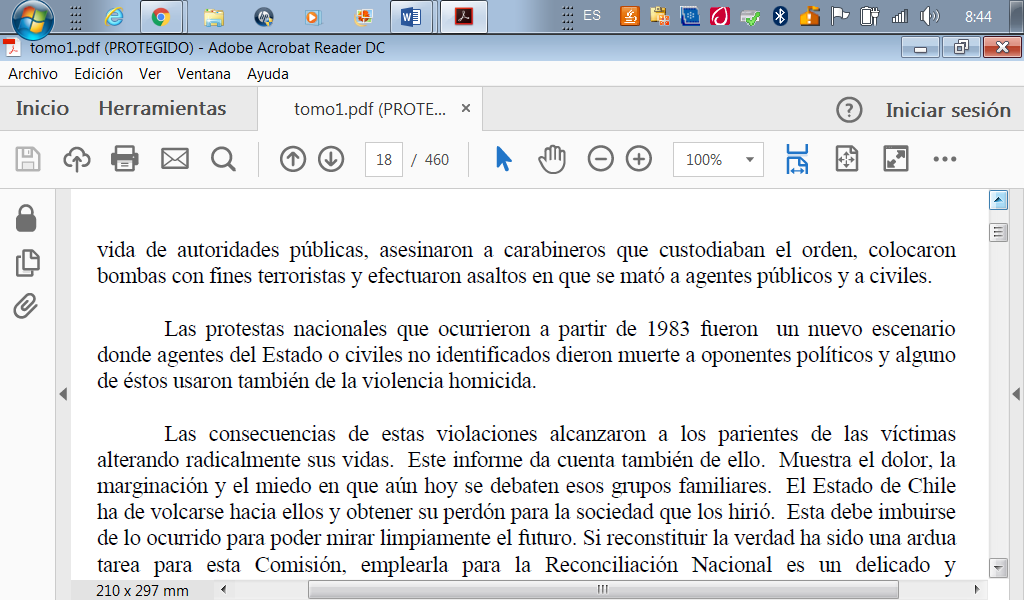 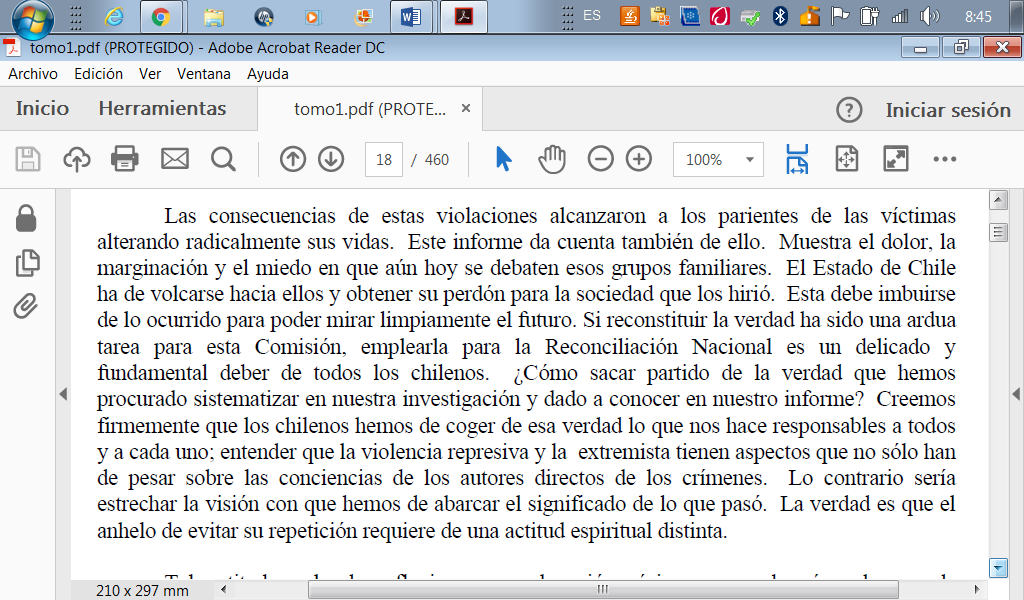 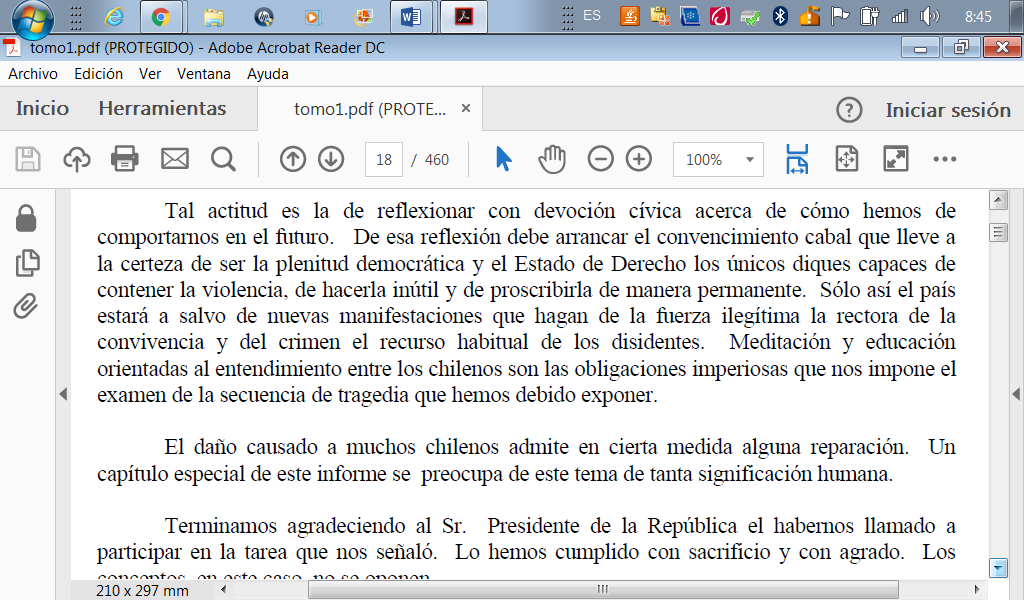 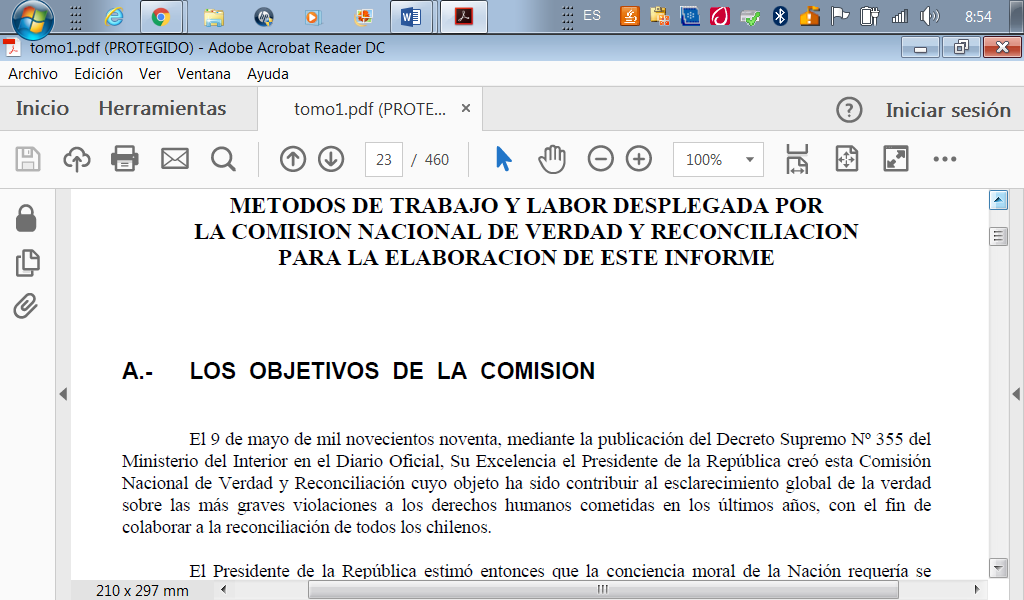 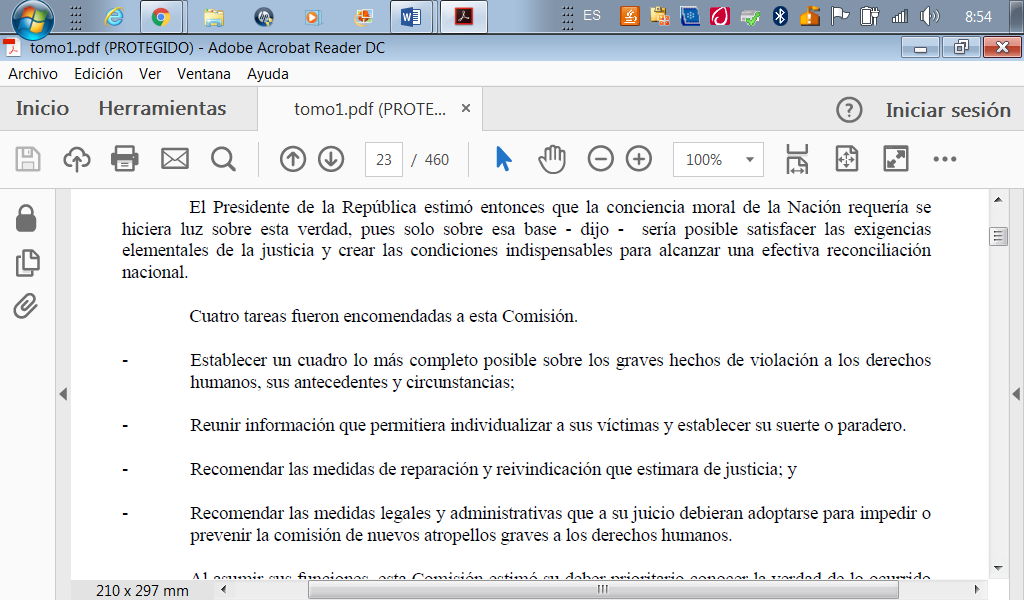 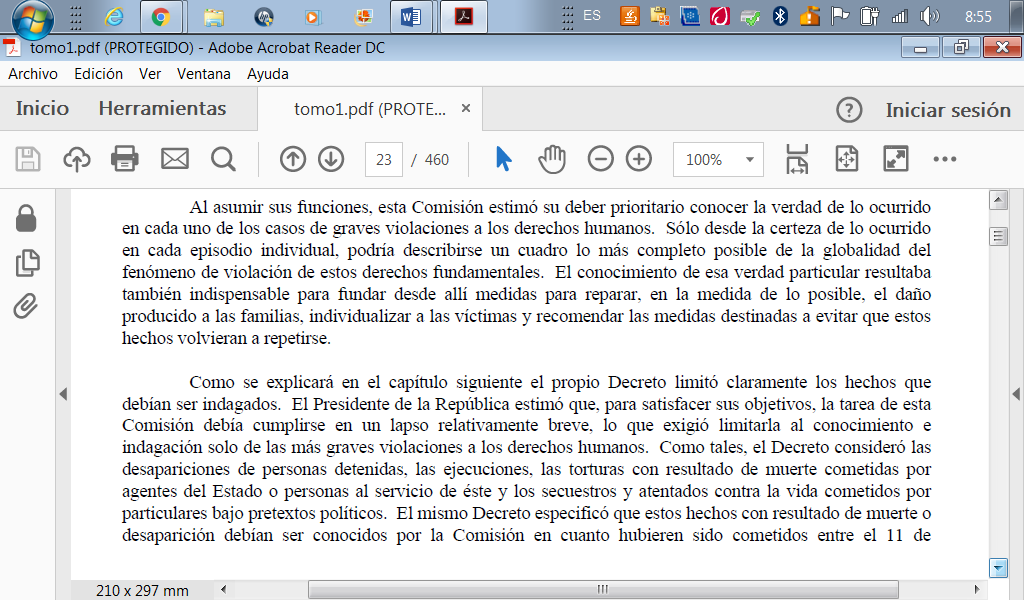 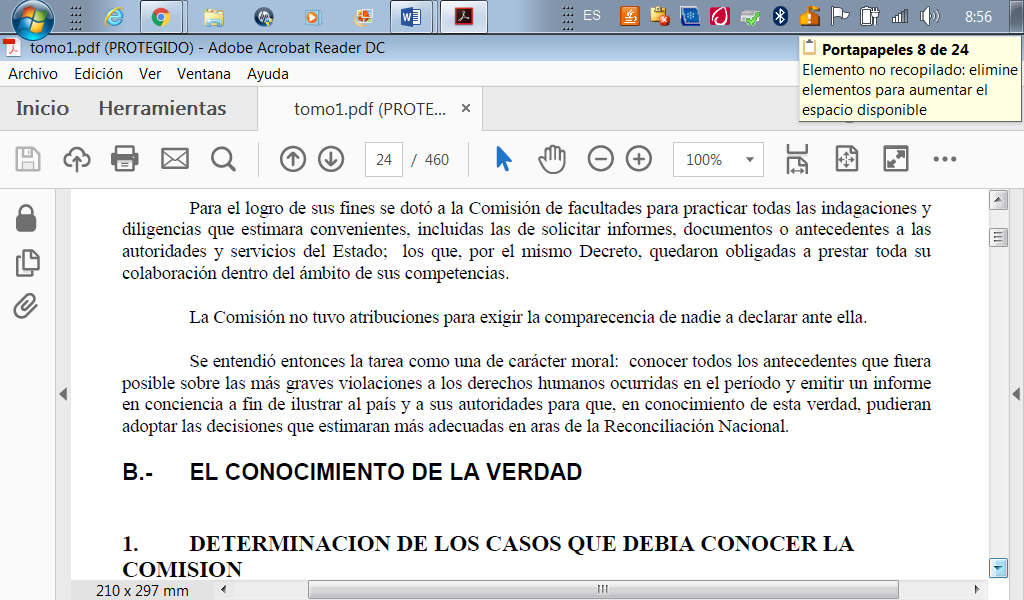 ___________________________